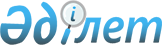 О внесении изменений в постановление акимата района Самар Восточно-Казахстанской области от 2 декабря 2022 года № 37 "Об установлении квоты рабочих мест для трудоустройства граждан из числа молодежи, потерявших или оставшихся до наступления совершеннолетия без попечения родителей, являющихся выпускниками организаций образования, лиц, освобожденных из мест лишения свободы и лиц, состоящих на учете службы пробации на 2023 год"Постановление акимата района Самар Восточно-Казахстанской области от 21 февраля 2023 года № 41
      Акимат района Самар Восточно-Казахстанской области ПОСТАНОВЛЯЕТ:
      1. Внести в постановление акимата района Самар Восточно-Казахстанской области от 2 декабря 2022 года № 37 "Об установлении квоты рабочих мест для трудоустройства граждан из числа молодежи, потерявших или оставшихся до наступления совершеннолетия без попечения родителей, являющихся выпускниками организаций образования, лиц, освобожденных из мест лишения свободы и лиц, состоящих на учете службы пробации на 2023 год" следующие изменения и дополнения:
      в тексте на русском языке преамбулу изложить в следующей редакции, текст на казахском языке не меняется. 
      "В соответствии с подпунктом 2) пункта 1 статьи 18 Уголовно-исполнительного кодекса Республики Казахстан, подпунктом 14-1) пункта 1 статьи 31 Закона Республики Казахстан "О местном государственном управлении и самоуправлении в Республике Казахстан", подпунктами 7), 8), 9) статьи 9 Закона Республики Казахстан от 6 апреля 2016 года "О занятости населения", приказом Министра здравоохранения и социального развития Республики Казахстан от 26 мая 2016 года № 412 "Об утверждении Правил квотирования рабочих мест для трудоустройства граждан из числа молодежи, потерявших или оставшихся до наступления совершеннолетия без попечения родителей, являющихся выпускниками организаций образования, лиц, освобожденных из мест лишения свободы, лиц, состоящих на учете службы пробации", акимат района Самар Восточно-Казахстанской области ПОСТАНОВЛЯЕТ:";
      пункт 2 изложить в следующей редакции:
      "2. Установить квоту рабочих мест для трудоустройства лиц, освобожденных из мест лишения свободы в районе Самар на 2023 год согласно приложению 2 к настоящему постановлению.";
      приложение 2 указанного постановления изложить в новой редакции согласно приложению 1 к настоящему постановлению;
      пункт 3 изложить в следующей редакции:
      "3. Установить квоту рабочих мест для трудоустройства лиц, состоящих на учете службы пробации в районе Самар на 2023 год согласно приложению 3 к настоящему постановлению."
      приложение 3 указанного постановления изложить в новой редакции согласно приложению 2 к настоящему постановлению;
      дополнить пунктом 6 следующего содержания:
      "Настоящее постановление вводится в действие с 1 января 2023 года.".
      2. Контроль за исполнением настоящего постановления возложить на заместителя акима района Сурашева К.С.
      3. Настоящее постановление вводится в действие со дня его первого официального опубликования. Размер квоты для трудоустройства лиц, освобожденных из мест лишения свободы на 2023 год Размер квоты для трудоустройства лиц, состоящих на учете службы пробации на 2023 год
					© 2012. РГП на ПХВ «Институт законодательства и правовой информации Республики Казахстан» Министерства юстиции Республики Казахстан
				
      Аким района Самар Восточно-Казахстанской области 

Р. Сейтканов
Приложение 1 к постановлению
акимата района Самар
Восточно-Казахстанской области
от "21" февраля 2023 года № 41Приложение 2 к постановлению
акимата района Самар
Восточно-Казахстанской области
от 02 декабря 2022 года № 37
Порядковый
№
Наименование организации
Списочная численность работников (человек)
Размер квоты (процент от списочной численности работников)
Количество рабочих мест (единиц)
1
Крестьянское хозяйство "Мамбет"
115
1,7%
2
2
ТОО "Дигам"
107
1,0%
1
3
ТОО "ДСУ-14"
76
4,0%
3Приложение 2 к постановлению
акимата района Самар
Восточно-Казахстанской области
от "21" февраля 2023 года № 41Приложение 3 к постановлению
акимата района Самар
Восточно-Казахстанской области
от 02 декабря 2022 года № 37
Порядковый
№
Наименование организации
Списочная численность работников (человек)
Размер квоты (процент от списочной численности работников)
Количество рабочих мест (единиц)
1
Крестьянское хозяйство "Мамбет"
115
1,7%
2
2
ТОО "Дигам" 
107
1,0%
1
3
ТОО "ДСУ-14"
76
3,0%
2